A IMPORTANCIA DO VOTO ELETRONICO EM ESTONIA PARA O AVANCE DA DEMOCRACIA	2I. Antecedentes	2II. Os Exemplos Atuais	4III. Voto Eletrônico em Estónia	5IV. Importância de Estónia	7V. Conclusões	8A IMPORTANCIA DO VOTO ELETRONICO EM ESTONIA PARA O AVANCE DA DEMOCRACIAI. Antecedentes – II. Os Exemplos Atuais– III. Voto Eletrônico em Estônia – IV. Importância  de Estônia – V. ConclusõesI. AntecedentesJá se sabe de antemão o aporte de Brasil na área da e-democracia sendo um pioneiro na implementação do voto eletrônico.  Além disso, a verdadeira causa da implementação data de anos antes nos EEUU, com fundamentos jurídicos válidos a pesar das eleições  e os resultados das mesmas no ano 2002.Concorde, a National Voting Rights Act, foi a lei primeira nos Estados Unidos da América incluída no Código Geral dos Estados Unidos Nº 42, e promulgada al celebrar-se os 100 anos da culminação da Guerra Civil nesse país. Nela se estabelecem os pontos clave dele Direito ao voto de cada cidadão, e confere al Departamento de Justiça, a potestade de controlar possíveis trocos nos sistemas eleitorais de cada Estado, já que esta mesma norma entrega total potestade a cada um deles para a implementação do sistema eleitoral, sempre acorde com os princípios democráticos.Mas os princípios base forma reformulados aos efeitos de instaurar o sistema eletrônico, e dentro deles se destacam: Maior Transparência. Este é um dos argumentos a favor da implantação do Voto – E. Em efeito, o que se planteava, era una comparação entre a recolecção y conto manual dos votos, e um sistema automatizado de sufrágio. Neste caso, os defensores do sistema eletrônico, resgatavam o feito de que uma máquina não poderia cometer fraude eleitoral, entretanto que o ser humano sim.Poupança do Gasto Estatal. Mais além do expendo inicial de implementação do sistema E – Vote (uma inversão perto aos U$S 4.000 milhões), a não emissão de papeletas y demais papeies para o voto, representaria uma poupança significante, que continuaria nas futuras eleições a celebrasse. Este argumento, é defendido pelos impulsores dos serviços de Governo Eletrônico.Poupança de tempo. Em comparação com o fato de ter que trasladasse hasta o posto de votação, emitir sufrágio e posteriormente seu controle e verificação manual, evidentemente denotava o uso de uma quantidade X de tempo considerável.Facilidade nele controle de escrutínios. Este argumento se relaciona com o anterior, sem embargo é defendível, nele sentido, de que o controlo e a  classificação pelas distintas opções do votante dentro de um mesmo partido político, já forma realizadas, al ser classificadas pelo ordenador, ao momento de emitir o voto, o que se lista numa base de dados de características avançadas. Incremento nele Número de Votantes. Este ha sido o elemento utilizado como decisório para que o Congresso dos EEUU aprovara a implantação dele sistema eDemocracy. E isso, devido a que es de conhecimento, que o corpo eleitoral dessa nação não é muito elevado. O sufrágio nos Estados Unidos não é obrigatório, e por tanto, o porcentagem de votação é realmente muito por debaixo da média. Os defensores do E – Vote alegavam, que isso se devia em  grande medida a comodidade do cidadão, mas com um sistema muito mais rápido e eficiente, apoiado por o fato de ser uma novidade, aumentaria consideravelmente a quantidade de votantes, coisa que, para cada parlamentário (que ademais é político), é mais que suficiente.II. Os Exemplos AtuaisSe pode fazer referencia a dois sistemas distintos de voto eletrônico na atualidade: O sistema de voto eletrônico presencial e o sistema de voto eletrônico remoto.O primeiro deles é o sistema de votação mediante o qual, o cidadão deve realizar ato de presencia ao momento de emitir sua opção. A diferencia neste caso com o sistema tradicional, estaria marcada pelo uso da tecnologia para a recepcionamento e escrutínio dos votos.Assim as cosias, este sistema se caracteriza pela implementação de Urnas Eletrônicas, para a recepção do voto presencial do cidadão.El modelo de urna, pode variar de acordo ao modelo y subsistema implementado. Seu custo incluso, também varia desde os € 470 até os € 2.600 por aparato.Enquanto ai tipo de urna eletrônica, há em três modelos:Estilo Posto Automático, com botões para a toma de decisão (modelo implementado no Brasil)TouchScreen o tela táctil, onde o cidadão, mediante uma guia em direito, passo a passo, lega a decisão de emitir seu voto e confirmar ló para que se faça efetivo.Um sistema híbrido de escane da papeleta, que reconhece imediatamente a decisão tomada e a incorpora a base de dados (sistema ótico).III. Voto Eletrônico em EstóniaO caso de Estônia é muito particular e pode-se tomar como exemplo para aplicar na atualidade, já que permite o uso da Internet para emitir o voto, além de outras vantagens para a democracia. Assim, para o ano 2005, Estônia era o primer país em implementar o voto eletrônico na rede de redes e habilitou um portal de Governo, mediante o qual, o cidadão pede emitir seu voto. Nas eleições da década passada, as parlamentarias, o 3% do eleitorado, fiz mediante o voto eletrônico a través de Internet.Mas a novidade não radica somente em a emissão do voto eletrônico remoto pela rede, desde sua morada, a mesma é devido a uma curiosa implementação do Governo para este sistema de votação: A possibilidade que tem o cidadão de mudar seu voto antes da finalização do horário de votação. Isto significa que se um votante se perfila por um candidato parlamentário, mas logo se arrepende, agora pode votar novamente a través de Internet até a hora da clausura da votação, e neste caso, o voto anterior fica anulado. Hasta o momento, este fortalecimento da democracia só é possível a través de um sistema de voto eletrônico remoto, não sendo possível mediante via tradicional, porque os tempos, os custos, e o fato de que o voto secreto fica no controle das autoridades, pode colapsar o sistema tradicional. Por isso, a democracia se volta mais forte com um sistema destas naturezas.Estônia também demostrou ser um país avançado no matéria de e-democracy, como se pode apreciar na lista de normativa promulgada: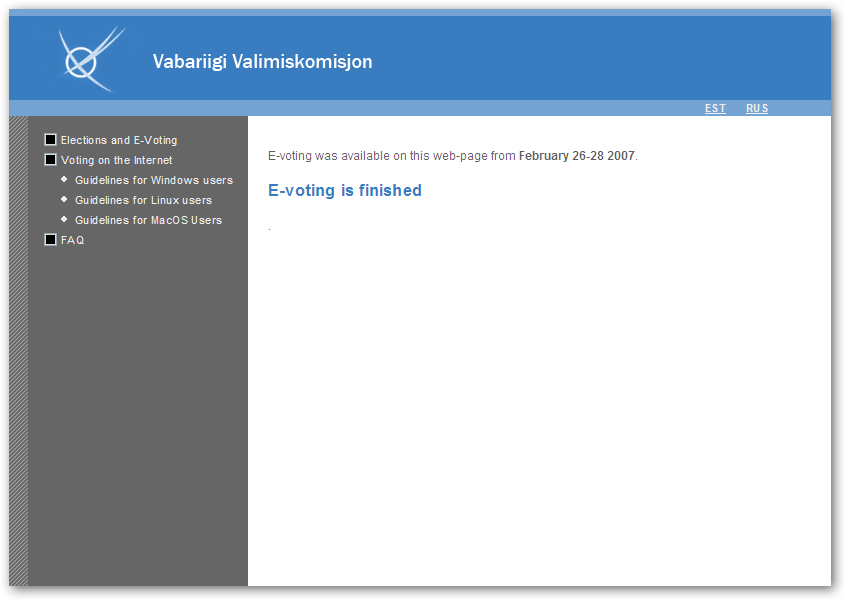 Figura 1: Web Oficial de Voto Eletrônico de EstôniaIV. Importância de EstóniaNas eleições nacionais de Estônia, no ano2005, logo de um grande debate, a Corte Nacional determino que o sistema de votação se ajustava aos requisitos estabelecidos na Constituição desse pais (artículos 56 a 58) e autorizo o uso do voto eletrônico a través da Web www.valimised.ee . Na mesma página, surge que o eleitor, durante o horário de votação, pode voltar a emitir seu voto online, e de este jeito, se anula o anterior, e conta somente o último realizado.La normativa sobre eleições nacionais na Estônia, é a RT I 1996, 30, 595 de 1996, que fora modificada pela Lei RT1I 2002, 57, 355 de ano 2002, a qual, em seu artículo 44 (Electronic Voting) estabelece as disposições para o voto eletrônico como válido, incluindo o realizado remotamente, a través de Internet.Los primeiros resultados, arrojaram, que um 3% de 940.000 habilitados para votar, o fizeram a través de Internet.V. ConclusõesAlém do que ainda o sistema de voto eletrônico não há sido implementado massivamente, com a clara exceção de Brasil, EEUU e outros países, o impulso de Estônia  merece um reconhecimento aparte e pode ser tinido em conta como um sistema que fortalece a democracia já que permite ao cidadão votar e mudar o voto novamente antes de que da clausura do horário de votação e o mesmo se considera validado. E isso somente é possível mediante o uso do portal de Governo em Internet. Se descarta com isso, que todas as medidas de segurança na net, incluídas a implementação de firma eletrônica (PKI) são aplicáveis de jeito norma.Então, a ter em conta um sistema distinto de votação a través de a rede. REFERENCIA BIBLIOGRÁFICA CONSULTADANORMATIVANational Voting Rights Act (NVRA), EEUUHelp America Vote Act 2002 (HAVA), EEUUNational Voter Registration Act, EEUUVoter Confidence and Increased Accessibility Act 2003, EEUUSB1438, Califórnia, EEUUConstituçao Espanhola 1978, EspanhaLO 5/1985, EspanhaLei 15/1998, País Vasco, EspanhaLei RT I 1996, 30, EstôniaLei RT1I 2002, 57, 355, EstôniaLei 5470/01, BrasilTSE Nº 19.877, BrasilLei 9.504/97, BrasilBIBLIOGRAFÍATULA, María Inés, Voto Electrónico – Las Nuevas Tecnologías en los Procesos Electorales. 2005, Buenos Aires ROVER, Aires José, Democracia Digital, Problema o Solución, em Gobierno, Derecho y Tecnología: Las actividades de los Poderes Públicos.INTERNEThttp://members.tripod.com/~propolco/monograf/democra.htm , visitado  05 de maio de 2007http://archivo.elnuevodiario.com.ni/2004/diciembre/12-diciembre-2004/opinion/opinion-20041212-02.html , visitado  05 de maio de 2007http://es.wikipedia.org/wiki/Voto_electr%C3%B3nico , visitado   05 de maio de 2007http://www.gobiernoelectronico.org/node/3150 , visitado  05 de maio de 2007http://www.boe.cuyahogacounty.us/electronicvoting.htm , visitado  05 de maio de 2007http://www.ilhn.com/datos/practicos/datospato/archives/003499.php , visitado  05 de maio de 2007http://www.elpais.com/articulo/tecnologia/Estonia/pionera/mundial/voto/Internet/elpeputec/20070304elpeputec_2/Tes , visitado  05 de maio de 2007http://www.boe.cuyahogacounty.us/electronicvoting.htm , visitado  05 de maio de 2007http://www.votobit.org , visitado  10 de maio de 2007http://vototelematico.diatel.upm.es/pag/votescript.htm , visitado  10 de maio de 2007http://www.scytl.com/ , visitado  05 de maio de 2007http://www.scytl.com/esp/soluciones.htm , visitado  10 de maio de 2007http://www.youtube.com/watch?v=4IfSVQK7Jvo , visitado  11 de maio de 2007http://www.ine.es/censoe/munaut07/munaut07_menu.htm , visitado  11 de maio de 2007http://www.euskadi.net/hauteslegeak/tr_vp_exp2_c.htm , visitado  11 de maio de 2007http://www.usdoj.gov/crt/voting/intro/intro_b.htm , visitado  27 de maio de 2007http://www.leginfo.ca.gov/cgi-bin/postquery , visitado  27 de maio de 2007http://www.eac.gov/ , visitada  27 de maio de 2007http://www.eac.gov/docs/Text%20of%20Law%2012%2097%20w%20o%20Annotation%20(%20HAVA%20amended%20).pdf , visitado  27 de maio de 2007http://thomas.loc.gov/cgi-bin/bdquery/z?d110:h.r.01381 , visitado  27 de maio de 2007http://www.eff.org , visitado  27 de maio de 2007http://www.govtrack.us/congress/bill.xpd?bill=h110-811 , visitado  27 de maio de 2007http://frwebgate.access.gpo.gov/cgi-bin/getdoc.cgi?dbname=107_cong_public_laws&docid=f:publ252.107 , visitado  27 de maio de 2007http://www.valimised.ee/index_eng.html , visitado  27 de maio de 2007http://www.legislationline.org/legislation.php?tid=57&lid=2221&less=false , visitado  28 de maio de 2007http://porvoo9.gov.si/pdf/THU_11c_1415_Country_update_Estonia_EVoting_Porvoo9.pdf , visitado  28 de maio de 2007http://www.legislationline.org/legislation.php?tid=57&lid=2265&less=false , visitado  28 de maio de 2007http://www.gallupworldpoll.com/content/?ci=26767 , visitado  28 de maio de 2007http://www.nationbynation.com/Estonia/Population.html , visitado  28 de maio de 2007http://www.legislature.state.oh.us/bills.cfm?ID=125_HB_262 , visitado  28 de maio de 2007http://agencia.tse.gov.br/ , visitado  27 de maio de 2007NomeData de PromulgaçãoArchives Act25.03.1998Broadcasting Act19.05.1994Copyright Act and Associated Acts Amendment Act06.01.2000Cable Distribution Act31.05.2001Citizenship Act19.01.1995Consumer Protection Act15.12.1993Contracts and Non-Contractual Obligations Act26.01.2001Databases Act12.03.1997Digital Signature Act08.03.2000Electronic Communications Act08.12.2004Official Statistics Act11.07.1997Personal Data Protection Act12.06.1996Population Register Act31.05.2000Principles of Estonian Information Policy13.05.1998Public Information Act15.11.2000Public Procurement Act19.10.2000Riigi Teataja Act20.01.1999Securities Market Act17.10.2001State Liability Act02.05.2001State Secrets Act26.01.1999Telecommunications Act09.02.2000